<Nom de l’épreuve><Date>Instructions de courseLe <nom complet du club> a le plaisir de vous accueillir à sa régate « <nom de l’épreuve> » à :<Adresse line 1>
B-<Code Postal> <Ville>
BelgiqueLa mention [NP] dans une règle signifie qu’un bateau ne peut pas réclamer (No Protest) contre un autre bateau pour avoir enfreint cette règle. Cela modifie la RCV 60.1(a).La mention [DP] dans une règle de cet AC signifie que la pénalité pour une infraction à cette règle peut, à la discrétion du jury, être inférieure à une disqualification.RèglesLa régate est régie par :Les règles telles que définies dans les Règles de Course à la Voile 2021 – 2024 ;En cas de conflit dans la traduction, le texte français prévaudra.Modifications aux Instructions de Course2.1	Toute modification aux Instructions de Course sera affichées au plus tard X heure(s) avant le signal d’avertissement de la course pour laquelle elle prend effet, sauf tout changement dans le programme des courses qui sera affiché avant XXhXX, la veille du jour où il prendra effet.2.2	Des modifications à une instruction de course peuvent être faites sur l’eau selon <description>.Communication avec les concurrents3.1	Les avis aux concurrents seront affichés sur le tableau officiel d’informations situé <description>. <si d’application> Ils seront également mis en ligne à l’adresse <url>.3.2	Le Race Office est situé <description>. <éventuellement, insérer un moyen de contact>3.3	[DP] [NP] Pendant qu’il est en course, sauf en cas d’urgence, un bateau ne doit ni émettre ni recevoir de données vocales ou de données qui ne sont pas disponibles pour tous les bateaux.Code de conduite4.1	DP] [NP] Les concurrents et les accompagnateurs doivent se conformer aux demandes justifiées des arbitres.4.2	[DP] [NP] Les concurrents et les accompagnateurs doivent gérer tout équipement mis à disposition par l’autorité organisatrice avec soin, en bon marin, conformément aux instructions d’utilisation et sans gêner son fonctionnement.Signaux faits à terre5.1	Les signaux faits à terre seront envoyés depuis <description>.Programme des courses6.1	Confirmation d’inscription :6.2	Jour(s) de course :6.3	Nombre de courses :6.4	L’heure du signal d’avertissement de la première course est prévue à XXhXX le XXXXX.6.5	Le dernier jour de course programmé, aucun signal d’avertissement ne sera fait après XXhXX.6.6	Pour prévenir les bateaux qu’une course ou séquence de courses va bientôt commencer, un pavillon Orange sera envoyé avec un signal sonore cinq minutes au moins avant l’envoi du signal d’avertissement. Pavillons de classeLes pavillons de classe sont <description>.Zones de courseL’emplacement des zones de course est défini <description>.Les parcours9.1	Les parcours à effectuer sont décrits en annexe « Parcours ».9.2	Au plus tard au signal d’avertissement, le comité de course indiquera le parcours à effectuer, et si nécessaire, le cap et la longueur approximatifs du premier bord du parcours.9.3	Les signaux définissant le parcours à effectuer sont <description>.Marques10.1	Les marques sont <description>.10.2	Un bateau officiel arborant le pavillon M est une marque du parcours.Zones qui sont des obstacles<description>Le départ12.1	Les départs seront faits en applications de la RCV 26 avec le signal d’avertissement envoyé 5 minutes avant le signal de départ.12.2	La ligne de départ sera définie entre <description>.12.3	Un bateau qui ne prend pas le départ au plus tard 4 minutes après son signal de départ sera classé DNS sans instruction (ceci modifie les RCV A5.1 et A5.2).12.4	<si d’application> [DP] [NP] Bateaux en attente : les bateaux dont le signal d’avertissement n’a pas été donné 	doivent éviter la zone de départ pendant la procédure de départ des autres bateaux.L’arrivéeLa ligne de départ sera définie entre <description>.Temps cibles et temps limites14.1	<description des temps cibles et temps limites pour une course>.14.2	Les bateaux ne finissant pas 20 minutes après le premier bateau ayant effectué le parcours et fini seront classés DNF (ceci modifie les RCV 35, A4 et A5).14.3	<si d’application> Le non-respect du temps cible ne sera pas un motif de réparation (ceci modifie la RCV 62.1(a)).Demandes d’instruction15.1	Pour chaque classe, le temps limite de réclamation est de 60 minutes après que le dernier bateau a fini la dernière course du jour ou après que le comité de course a signalé qu’il n’y aurait plus de course ce jour, selon ce qui est le plus tard. L’heure sera affichée sur le tableau officiel d’information.15.2	Les formulaires de demandes d’instruction sont disponibles au secrétariat du jury situé <description>.15.3	Des avis seront affichés au plus tard 30 minutes après le temps limite de réclamation pour informer les concurrents des instructions dans lesquelles ils sont parties ou appelés comme témoins. Les instructions auront lieu dans la salle du jury située <description>. Elles commenceront à l'heure indiquée au tableau officiel d’information. Classement16.1	Le système de classement est le suivant : <description> <points 9.1.1 à 9.1.3 à conserver en cas de classement à temps compensés en fonction des besoins>9.1.1	Les coefficients « voile légère » sont consultables sur http://www.ffvoile.fr/ffv/web/pratique/Listing/ratings.asp?Id=Deriveurs#gsc.tab=0
http://www.ffvoile.fr/ffv/web/pratique/Listing/ratings.asp?Id=Quillards#gsc.tab=0
9.1.2	Les coefficients « habitables » sont consultables sur http://www.ffvoile.fr/ffv/web/pratique/habitable/OSIRIS/table.aspx
http://www.ffvoile.fr/ffv/web/pratique/habitable/OSIRIS/coefficients.aspx
9.1.2	L’intégration des bateaux habitables en voile légère se fait via le calcul 9.1.3	Les coefficients « multicoques » sont consultables sur http://www.ffvoile.fr/ffv/web/pratique/Listing/ratings_catamaran.asp#gsc.tab=016.2	3 courses validées sont nécessaires pour valider la compétition.16.3	a) Quand moins de 4 courses ont été validées, le score d’un bateau dans une série sera le total des scores de ses courses.b) Quand de 4 à 7 courses ont été validées, le score d’un bateau dans une série sera le total des scores de ses courses à l’exclusion de son plus mauvais score.c) Quand 8 courses ou plus ont été validées, le score d’un bateau dans une série sera le total des scores de ses courses à l’exclusion de ses deux plus mauvais scores.Règles de sécurité17.1	[DP] [NP] Un bateau qui abandonne une course doit le (faire) signaler au comité de course aussitôt que possible.17.2	[DP] [NP] <description>Remplacement de concurrent ou d’équipement[DP] Le remplacement de concurrents ne sera pas autorisé sans l’approbation écrite préalable du comité de course ou du jury.[DP] Le remplacement d’équipement endommagé ou perdu ne sera pas autorisé sans l’approbation du comité technique ou du comité de course. Les demandes de remplacement doivent lui être faites à la première occasion raisonnable.Bateaux officielsLes bateaux officiels sont identifiés <description>Accompagnateurs20.1	[DP] [NP] Les accompagnateurs doivent rester en dehors des zones où les bateaux courent depuis le signal préparatoire de la première classe à prendre le départ jusqu’à ce que tous les bateaux aient fini ou abandonné ou que le comité de course signale un retard, un rappel général ou une annulation.20.2	[DP] [NP] Les bateaux accompagnateurs doivent être identifiés <description>.20.3	Les bateaux accompagnateurs peuvent être appelés à assurer la sécurité, à la demande du comité de course.Évacuation des déchetsL’évacuation des déchets dans la nature est interdite. Ceux-ci évacués aux endroits prévus à cet effet à terre ou à bord d’un bateau officiel.PrixLes prix seront distribués comme suit : <description>.Officiels désignés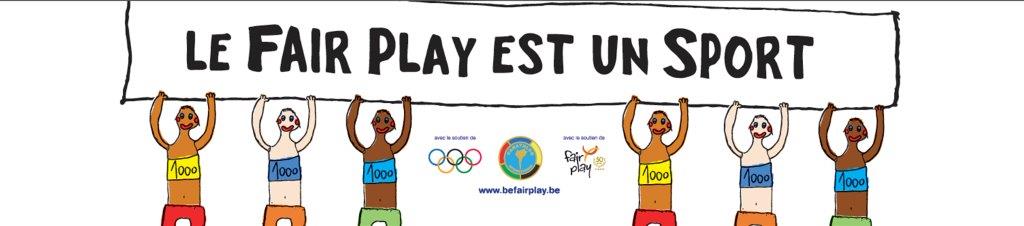 Comité de coursePrésidentComité de courseJuryPrésidentJuryComité techniquePrésidentComité techniqueAutorité organisatrice